DESSIN SOUS FREECAD (EXPORT EN .DXF)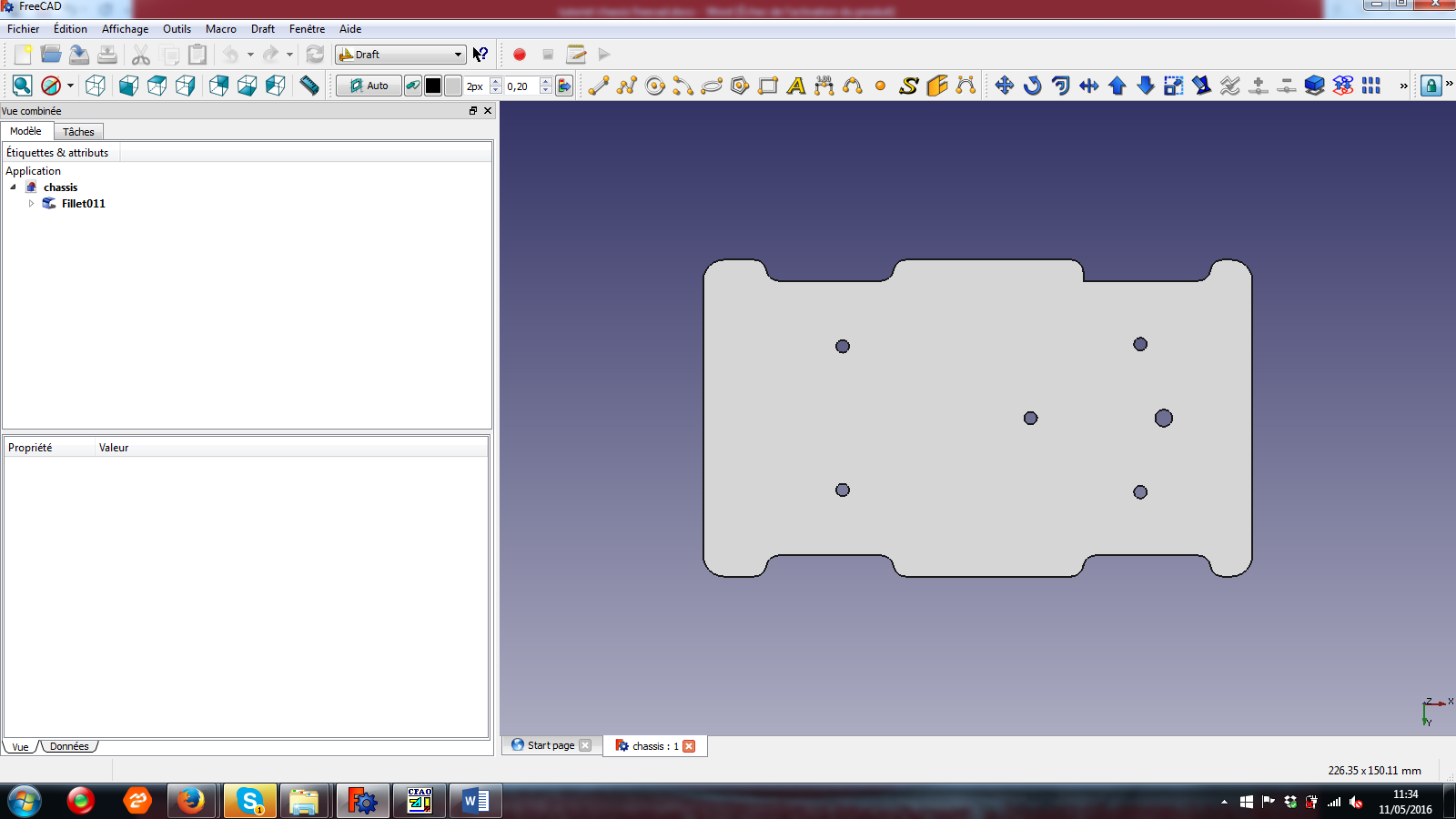 DESSIN SOUS CHARLYGRAAL (VIA UN EXPORT DXF)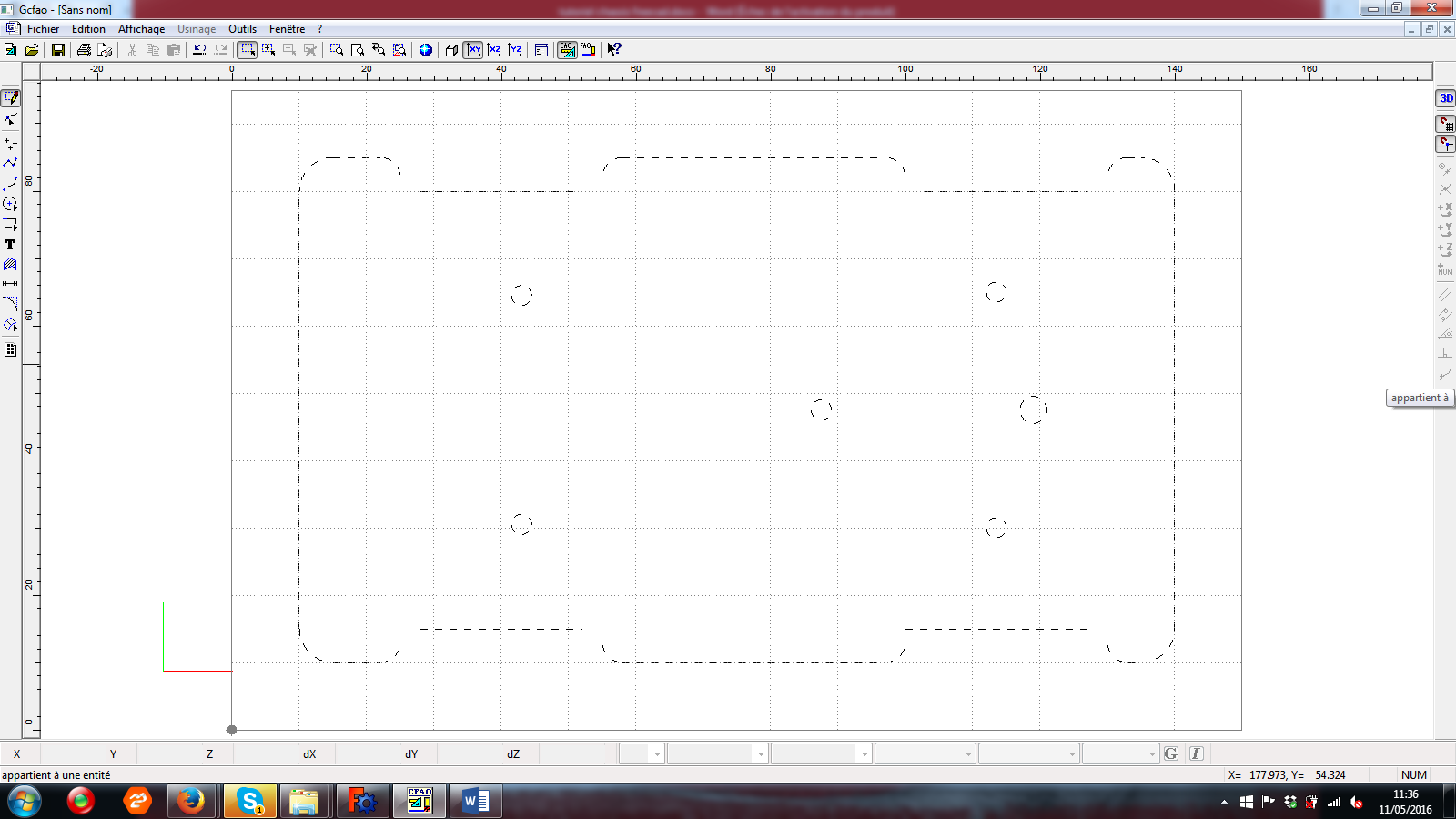 USINAGE DE LA PIECEIL FAUT MODIFIER L’EPAISSEUR DU BRUT (affichage, dimension du brut)Paramétrer la pièce en CA0 :Les 5 perçages : Créer un nouvel usinageOutils à fraiser, fraise 2 tailles 2mmProfondeur d’usinage « découpe »Contournage intérieurLe contour du chassis : Créer un nouvel usinageOutils à fraiser, fraise 2 tailles 2mmProfondeur d’usinage « découpe »Contournage extérieur ET fonctions avancées, soudure automatique...et choisir 5mm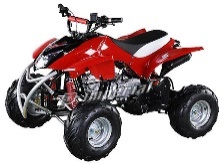 6°Réalisation collectiveDOSSIERTRAVAIL6°DESSIN DU CHASSIS DOSSIERTRAVAILETAPE 1 :-ouvrir le logiciel FREECAD (démarrer, tous les programmes, technologie SI, Freecad)-Fichier Nouveau- Choisir le module « Part » - dans la zone bleu, bouton droit et choisirStyle de navigation, blender de navigation (à partir de là vous pouvez manipuler vos figures avec la molette de la souris)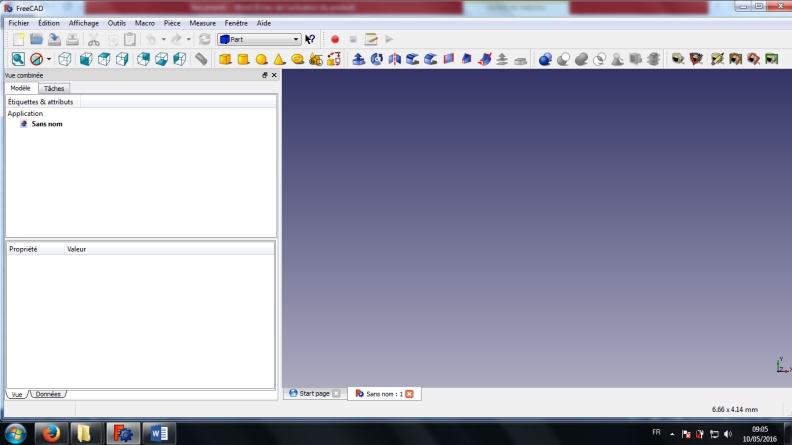 ETAPE 2 : Dessin d’un cubeCliquer sur le volume « cube »Changer ses valeurs (données)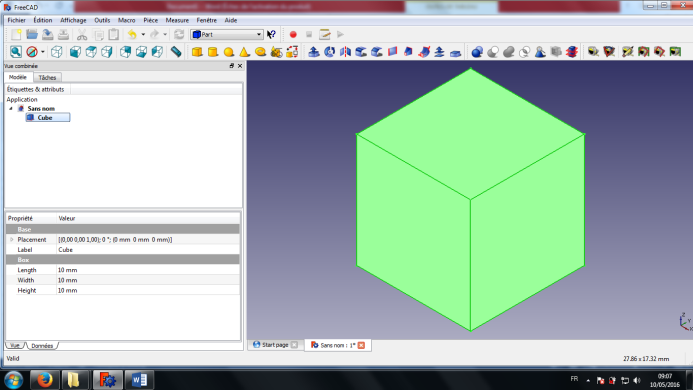 ETAPE 3 :Donner les valeurs du volumeCube : 130 X 75 X 3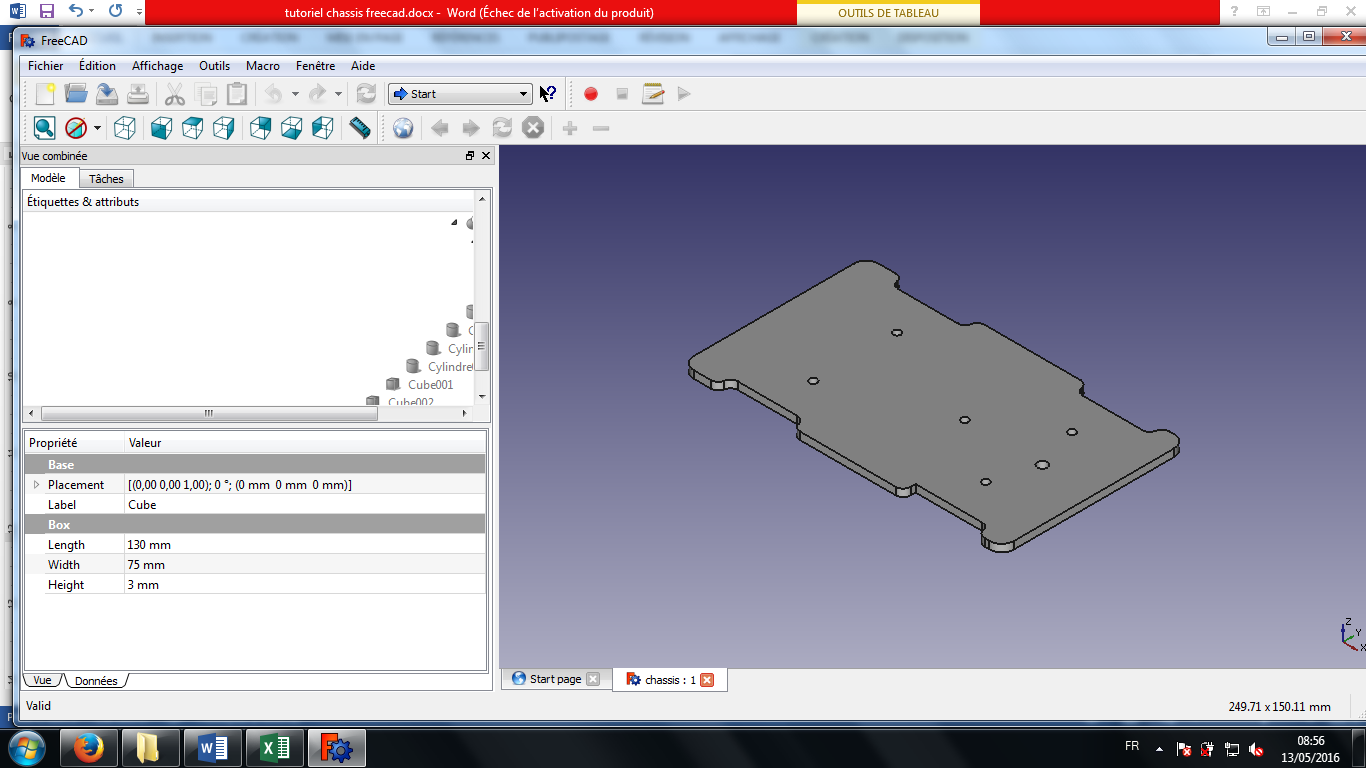 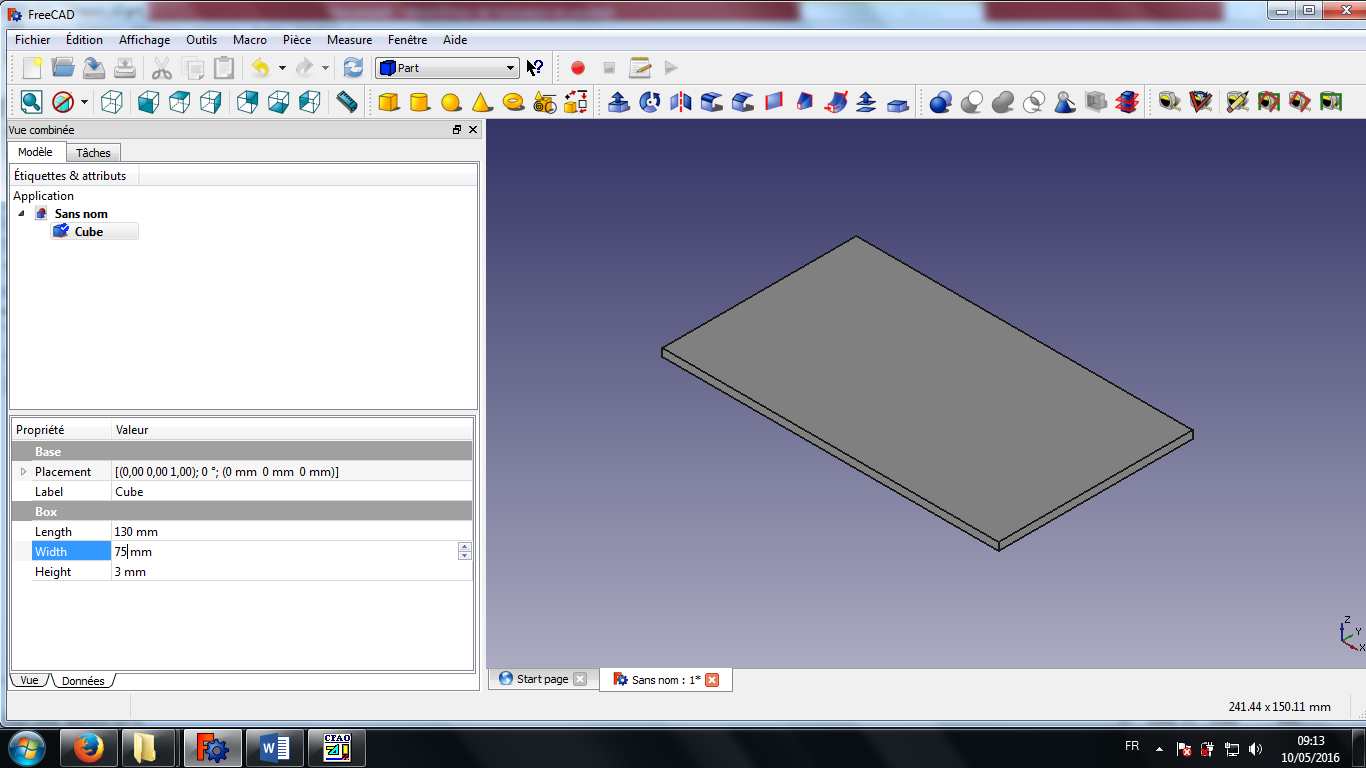 ETAPE 4 :Dessin d’un cylindreCylindre 1 : 4mm (Radius = 2mm), hauteur 3mmPlacementPosition X=109mm et Y=33,5mm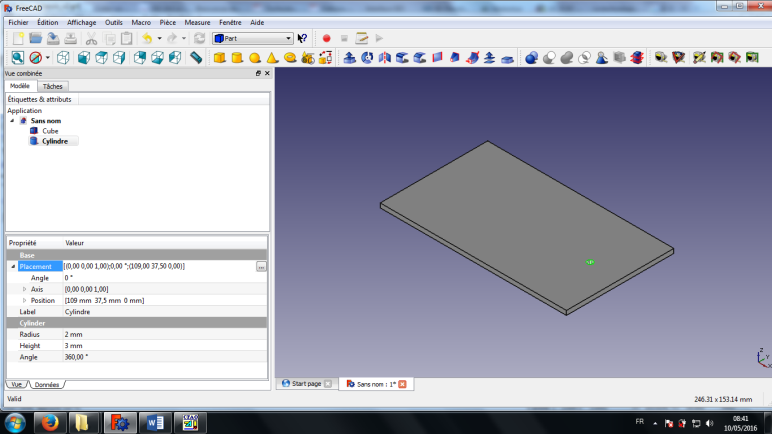 ETAPE 5Soustraction de volumesFaire une opération booléenneCube – CylindreAppliquer ET vérifier que la plaque est bien percée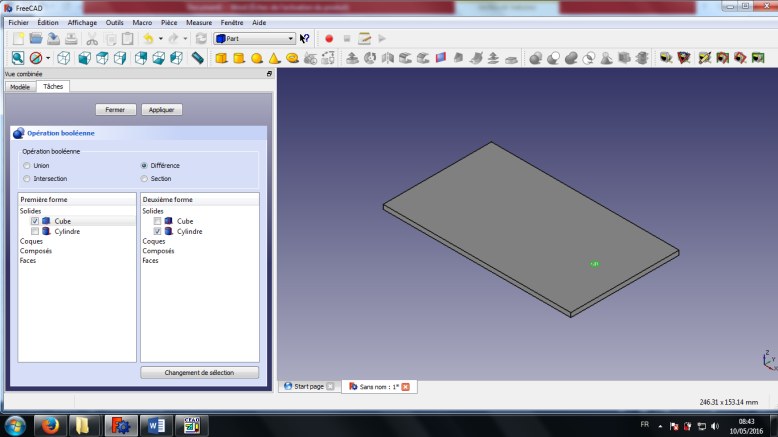 ETAPE 6JE DOIS AVOIR UNE NOUVELLE PIECE « CUT »ETAPE 7 : Cylindre 2Cylindre 2 : 3mm hauteur 3mm Position x=103,5mm et y=55mm(Voir étape 4)FAIRE LA SOUSTRACTION DU CUT (dernière pièces créés) ET LE CYLINDRE 2VERIFIER EN BOUGEANT LA PIECEETAPE 8FAIRE LES CYLINDRES 3,4,5 ET 6Cylindre 3 : 3mm position x=103,5mm et y=20mmCylindre 4 : 3mm position x=77,5mm et y=37,5mmCylindre 5 : 3mm position x=33mm et y=54,5mmCylindre 6 : 3mm position x=33mm et y=20,5mmEt les soustraire…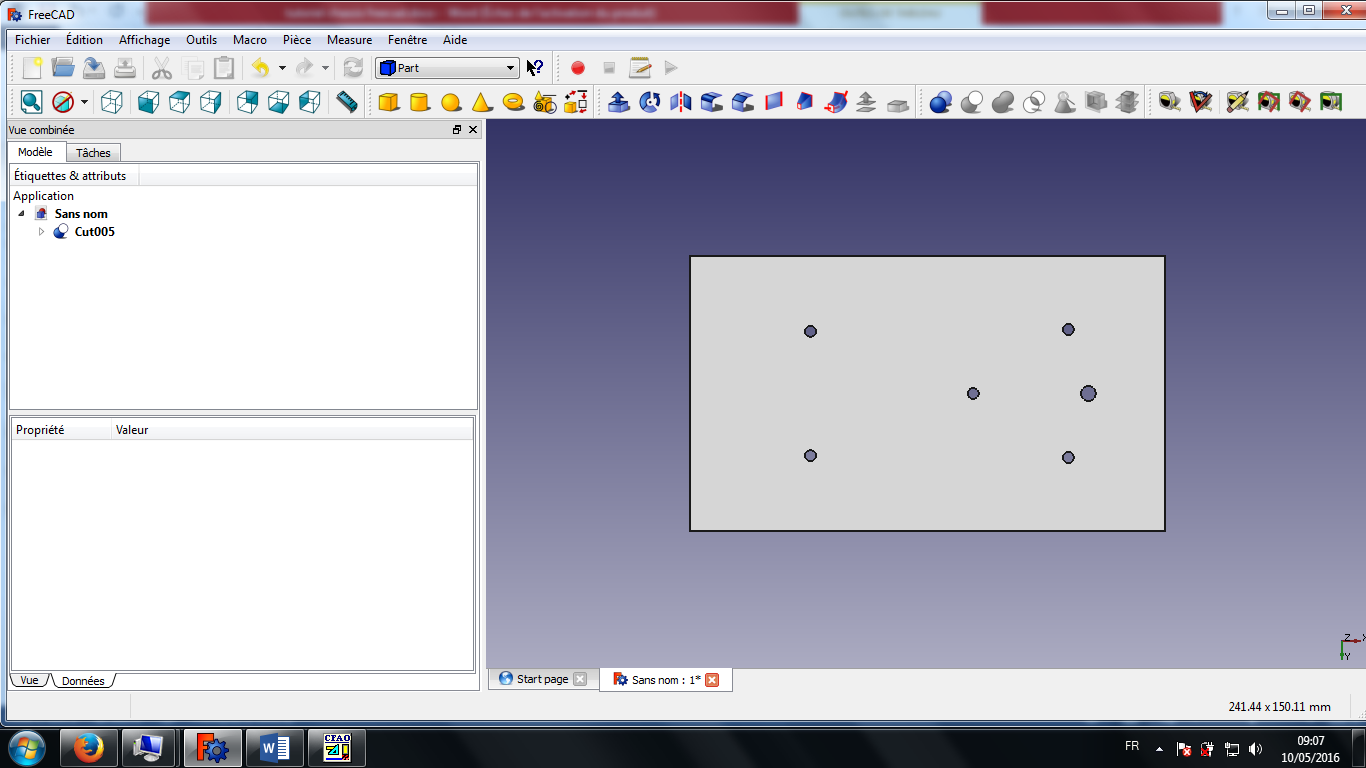 ATTENTION :JE NE DOIS AVOIR A L’ECRAN QU’UNE SEULE PIECE CUT …ETAPE 9Créer et placer 4 cubes pour le passage des rouesCube 1 : 30 X 5 X 3 (placement 90 / 0 / 0 )Cube 2 : 30 X 5 X 3 (placement 90 / 70 / 0 )Cube 3 : 30 X 5 X 3 (placement 15 / 0 / 0 )Cube 4 : 30 X 5 X 3 (placement 15 / 70 / 0 )Vous devriez avoir le résultat suivant….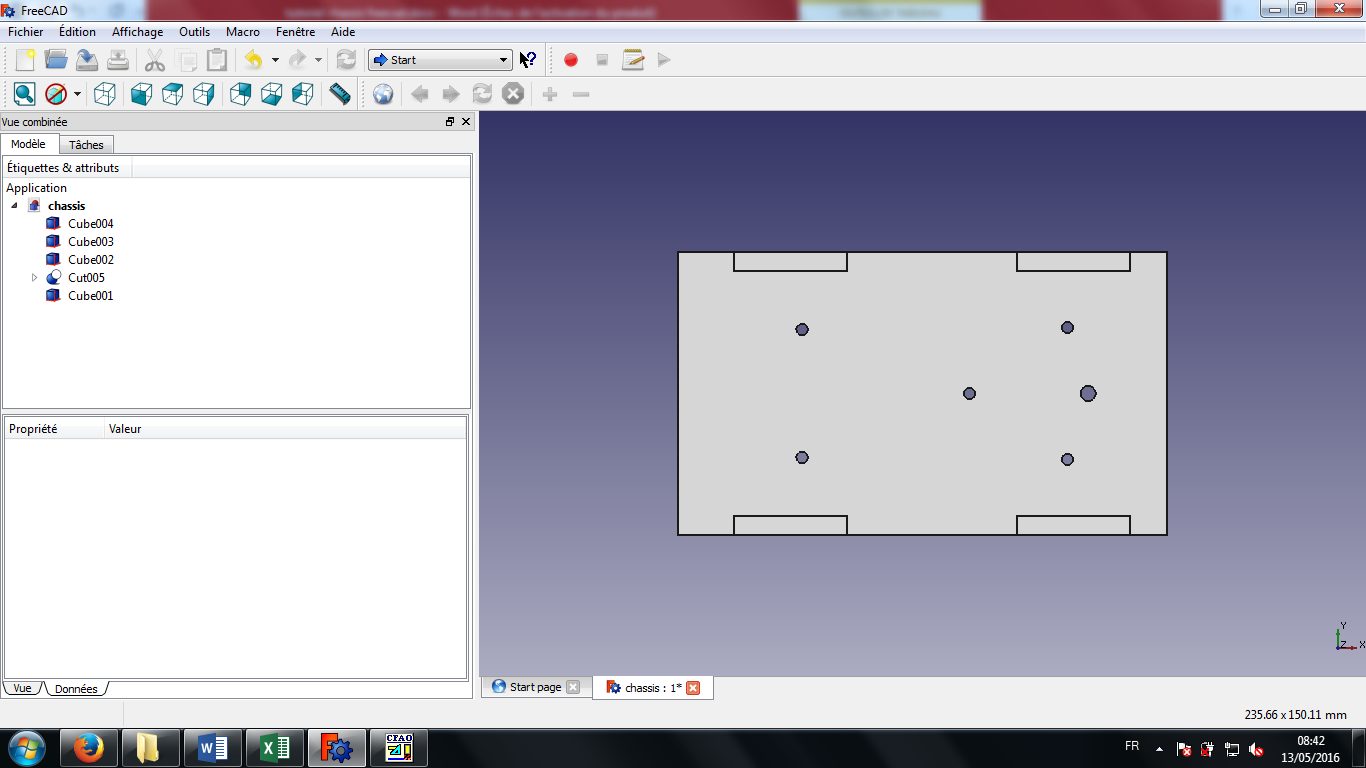 ETAPE 10Faire la soustraction des 4 cubes (voir étape 4)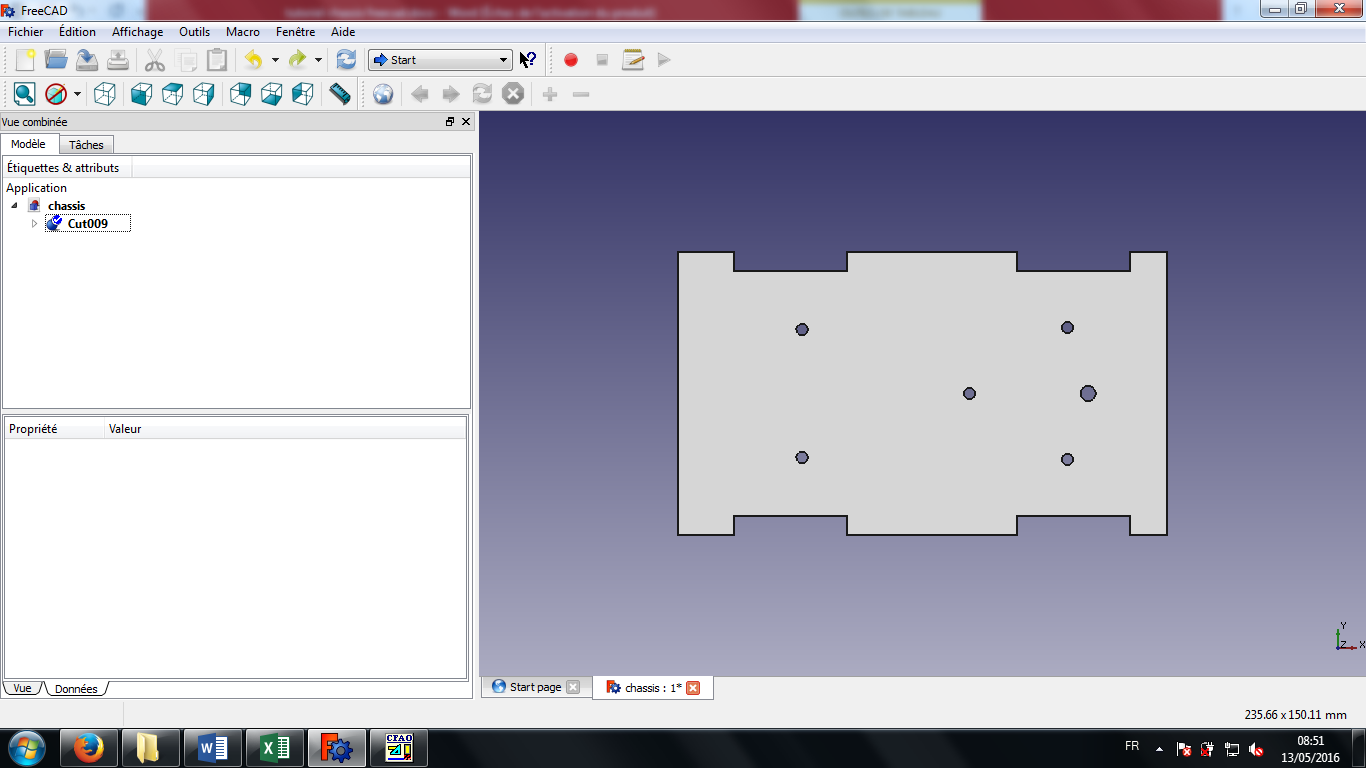 ETAPE 11Arrondir les anglesManipuler la figure pour visualiser un coin extérieur de la pièceSélectionner cette arêteCliquer sur le bouton créer un congé…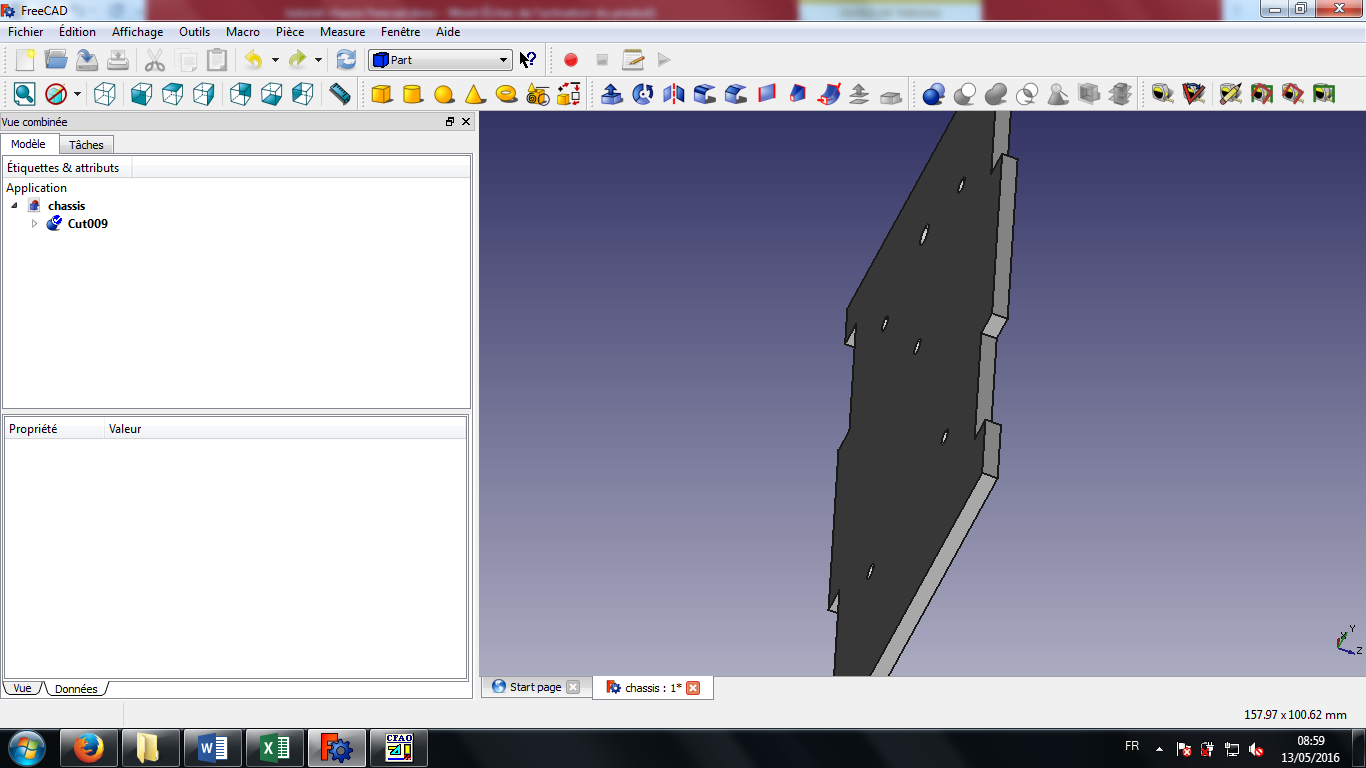 Faire un congé de rayon 5mm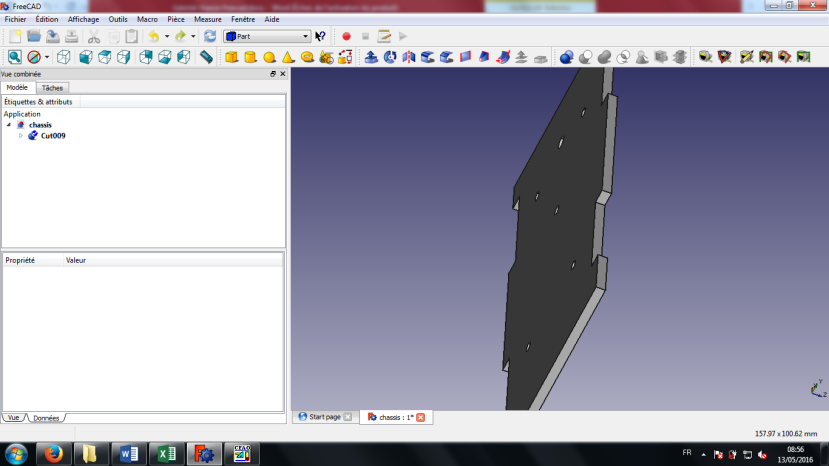 ETAPE 12Faire la même chose sur les 3 autres extrémités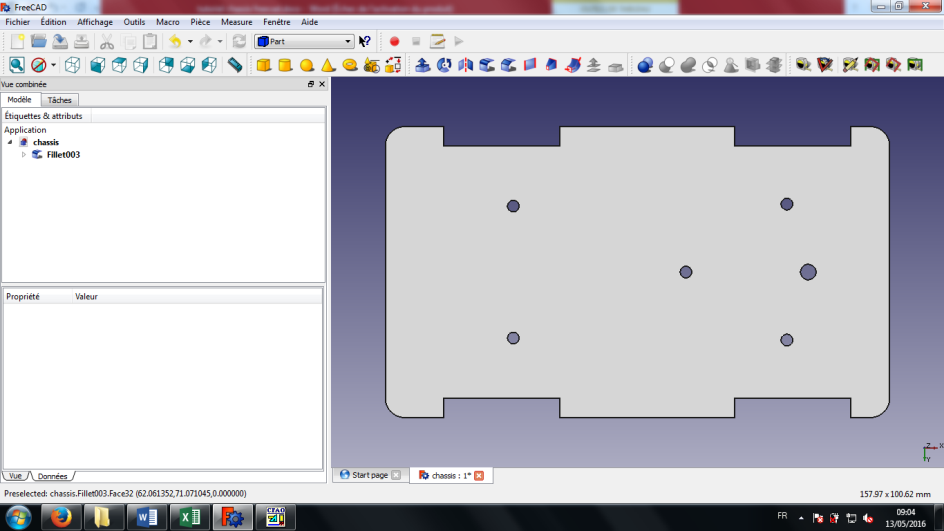 ETAPE 13ENREGISTRER VOTRE TRAVAILPoste de travail (ou ordinteur) / Classe / 6°… / votre répertoire sous le nom chassis quad